CURRICULUM VITAE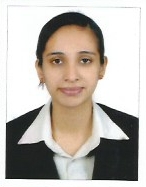 PERSONAL DETAILSName		:	Prabitha Nationality	:	IndianVisa Status	: 	Husband VisaLanguages	:	English, Malayalam, TamilMarital Status	:	MarriedDate of birth	:	19/04/1989Email		:	prabitha.380975@2freemail.com CAREER OBJECTIVEAssociation with a progressive and growing organisation where my skills are realized and my knowledge can be enhanced for my personal development as well as for the benefit of the organisation.KEY CORE COMPTENCIES Good communication and interpersonal skills.Convincing skills and self-driven.Eager to learn new technologies.Ability to reach targets within deadlines in an intensely competitive field.Proficient in Ms Word, Ms Excel, PowerPoint.One year experience in SAP software.PROFESSIONAL EXPERIENCE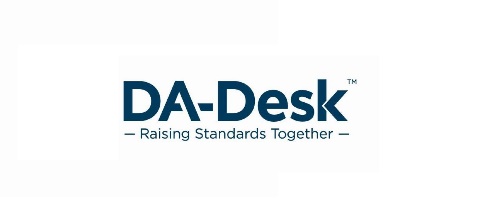 Job Location	:  Dubai Outsource ZoneDesignation	:  AssociateDuration	:  Temporary Position For 6 Months starts from 8th January 2017 to 25th June 2017Process		:  Master Data Research for Terminals and BerthDA – Desk is the largest independent provider of port cost management services.Job Profile: -To perform research for the port name and location with the information sources like FindaPort.com, Transas naval chart, Port layouts, Port websites.Identify name and location for each terminal and berth in the port.Plot terminals on Google Earth and name them according to Master Data naming convention.Plot berth on Google earth and name them according to Master Data naming convention.Save Google Earth .kml file and pass it to the Quality Assurance team.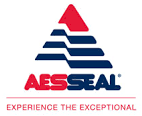 Job Location	:  Jebel Ali,DubaiDesignation	:  Administrative OfficerDuration	:  1st May 2014 - 30th June 2015Process		:  Documentation Handling and LogisticsAesseal is one of the world's leading specialists in the design and manufacture of mechanical seals and support systems.Job Profile:-To plan, manage, administer and monitor of all predelivery arrangements for the import and export shipments.Preparing quotes and sending order confirmation to customers.Arrange prompt delivery to the customers as per the LPO.Participates in the selection of carriers, considering cost lead-time capacity, plant and customer schedules and warehouse constraints.Liaising and negotiating with customers and suppliers, shippers or transporters for cost effective transport solutions and clearances.Responsible for accurate completion of shipper's Dangerous Goods Declaration form for hazardous cargo.Co-ordinate logistics for product distribution maintain relations with logistics service providers and monitor transport providers performance against supply logistics agreements.Provide freight forwarder with all the relevant documents and follow up.Effective co-ordination with sales team and follow up with the customers to manage their daily requirements.Preparation of weekly or monthly report of inbound and outbound logistics.Ensure accurate and in-time sales booking in MS-Access and Line 500 system.             Accounts Payable:-Process and manage supplier's invoices, credit notes data entry and scanning invoices.Ensure all invoices are coded and booked.Handling petty cash requests and reconcile all payments weekly.Reconciling supplier’s accounts and sending out statements to suppliers to obtain balance confirmations.Ensure the payments are approved and released timely.             Accounts receivable:-Raise corporate invoices and send to customers on a monthly basis.Follow up with the customers to collect the payments on time.Deal with customers queries regarding invoices through telephone or e-mail.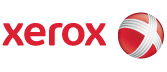 Job Location	:  Infopark,Kochi.Designation	:  Finance AssociateYear		:  13th August 2012-23rd August 2013					Process		:  Accounts PayableXerox is a leader in BPO and IT Outsourcing across a variety of industries and the public sector. Thousands of companies rely on Xerox to help improve their processes, manage client operations, and focus on their core business.Job Profile:-Planning the work volume on a daily basis to meet the customer SLA.Entering invoices to SAP on daily basis.Handling queries from client and resolve it before SLA.Resolving customer escalations on a high priority.Review credit notes when we receive less scanning.Responsible for month end close activities which involves accurate reporting to end customers.Standardizing the process by reviewing and improving the process through close co-ordination with the quality team.Stabilizing the process in terms of meeting the SLA (Productivity and Quality).Providing end to end training to the new joiners.Achievements:-	I have completed a Transition for Accounts Payable Department of four different entities.EDUCATIONAL RECORDPROJECTS UNDERGONEA study on Employees Absenteeism at Ammarun Foundries Pvt Ltd, Coimbatore as a part of my degree.A study on Consumer Perception and Attitude towards Foster Foods Pvt Ltd,Varadium,Thrissur as a part of MBA degree.A study on impact of Inventory Management with special reference to KSE Ltd Irinjalakuda, Thrissur.Successfully done summer internship in Reliance Fresh at Beach Road,Calicutas a part of MBA degree.	Computer Skills         : Ms-Word, Ms-Excel, Powerpoint, Internet, SAP. SL.NOQUALIFICATIONYEARBOARD/UNIVERSITY1.MBA(Finance & Marketing)2010-2012Calicut university2.PGDLSCM(Post Graduation In Diploma Of Logistics & Supply Chain Management)2011-2012Karnataka University3.Degree(B.Com & CA)2007-2010Bharathiar University